2013 LUND SPORT-ANGLER 2000
 Asking price $40,400, Reasonable offers will be considered.
530 249-1430 leave message if no answer.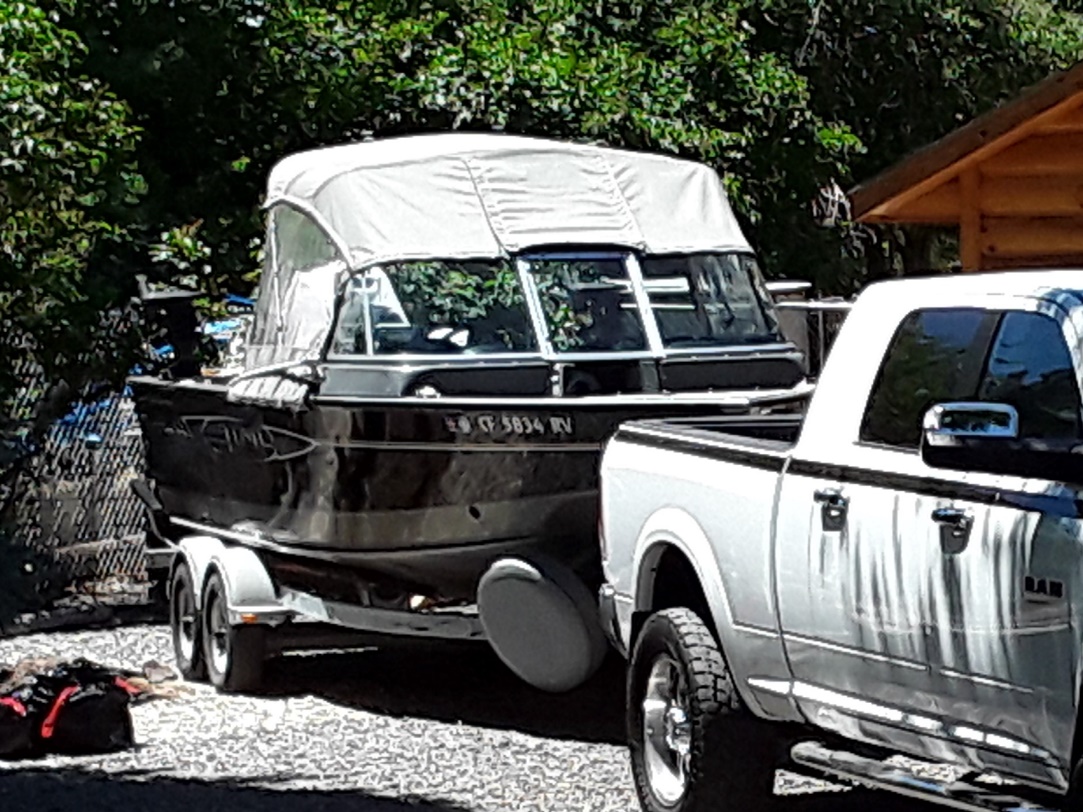 20FT Lund outfitted and ready to fish.Full canopy with side curtains and drop curtainFull bow to stern storage cover with poles	Adjustable snaps on boat gunnels for all covers and canopies.Bow cover, under windshield walkthrough panel2 electric Scotty 1101 depth-power Down Riggers with 3 balls, Extra clips/cables, mounting pads (Everything is included)Lowrance HD 7 GPS depth/fish finderVHF RadioAll gauges150 4-Stroke Mercury Outboard w/trolling plate (Mechanic states less than 100 hours)9.9 4-Stroke Mercury Trolling motor/aux steering/separate throttleBow live wellSink/wash down pump/hose assemblyAnchor storageNew anchor in box/w chain & 150ft of rope, auxiliary anchor included no rope, (hitches/balls/light plug adapters available)Life Jackets, Rod Holders other amenities all included.Excellent ConditionINTERIORSide seats with storage (2)Captains pedestal seats (2)3 extra pedestal chair mounts 2 in back, 1 in bowLockable glove boxStorage under dash & windshieldFloor storage compartmentExcellent Condition.  Stored over winters covered under shelter.TRAILERSwing tongue tandem Lund Trailer, 4 new tires, spare, bunk guides.  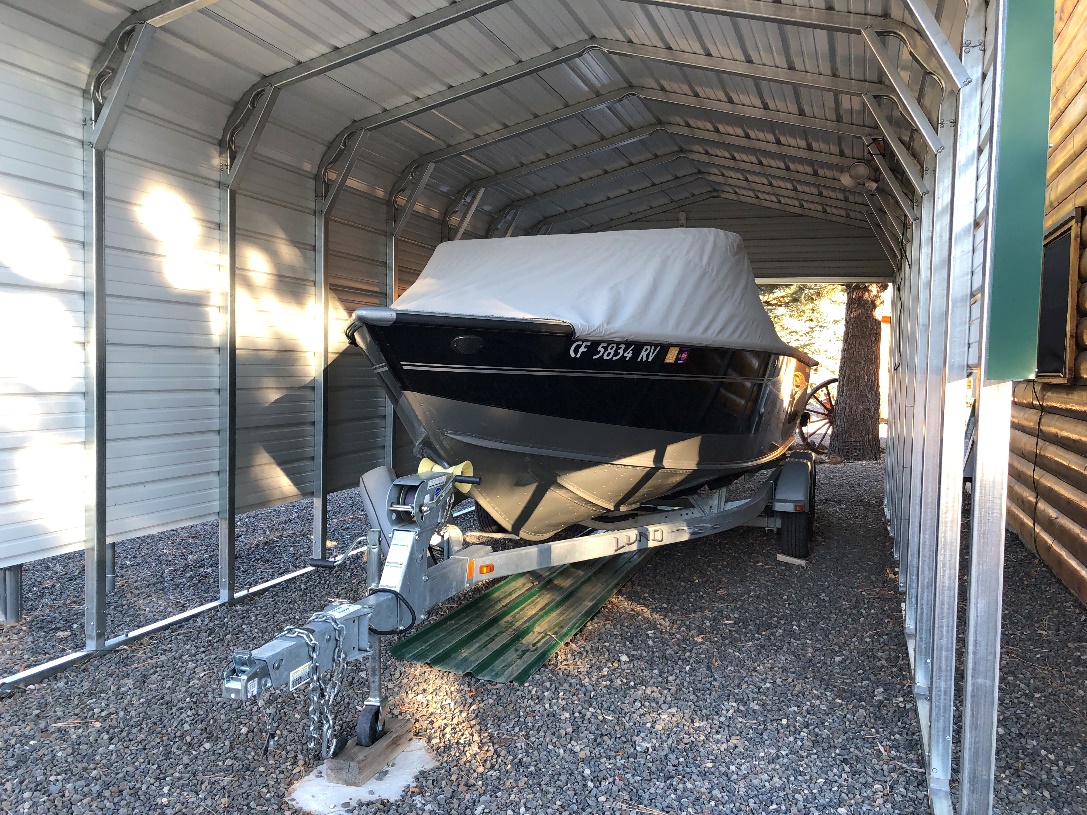 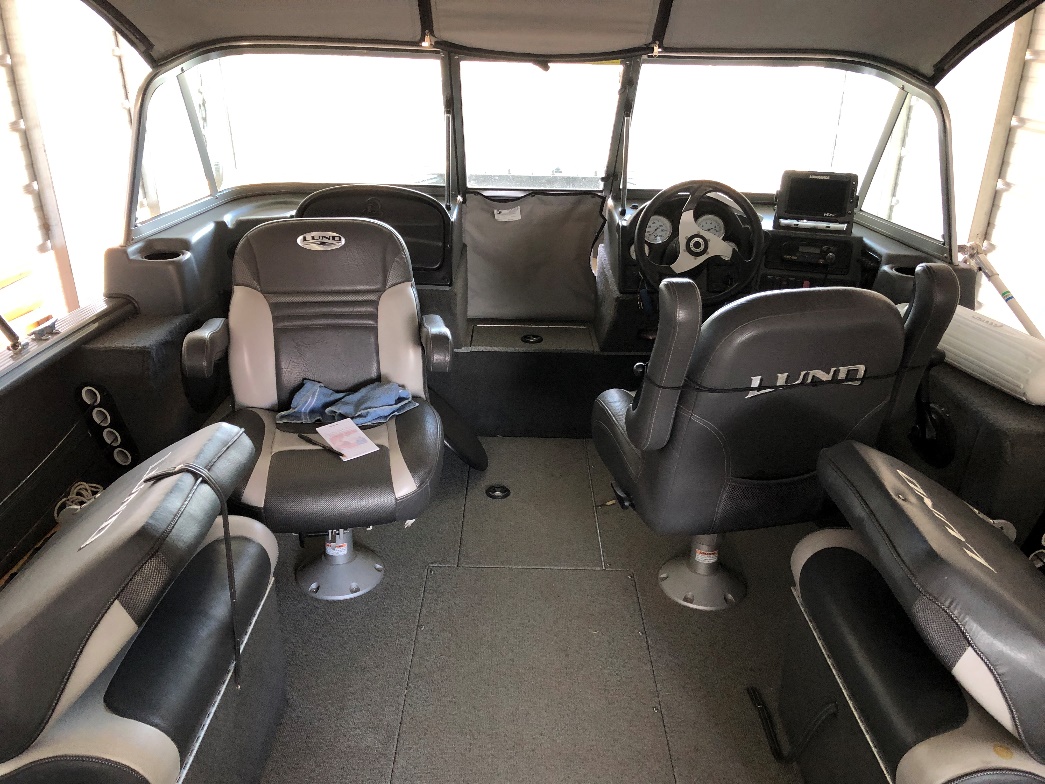 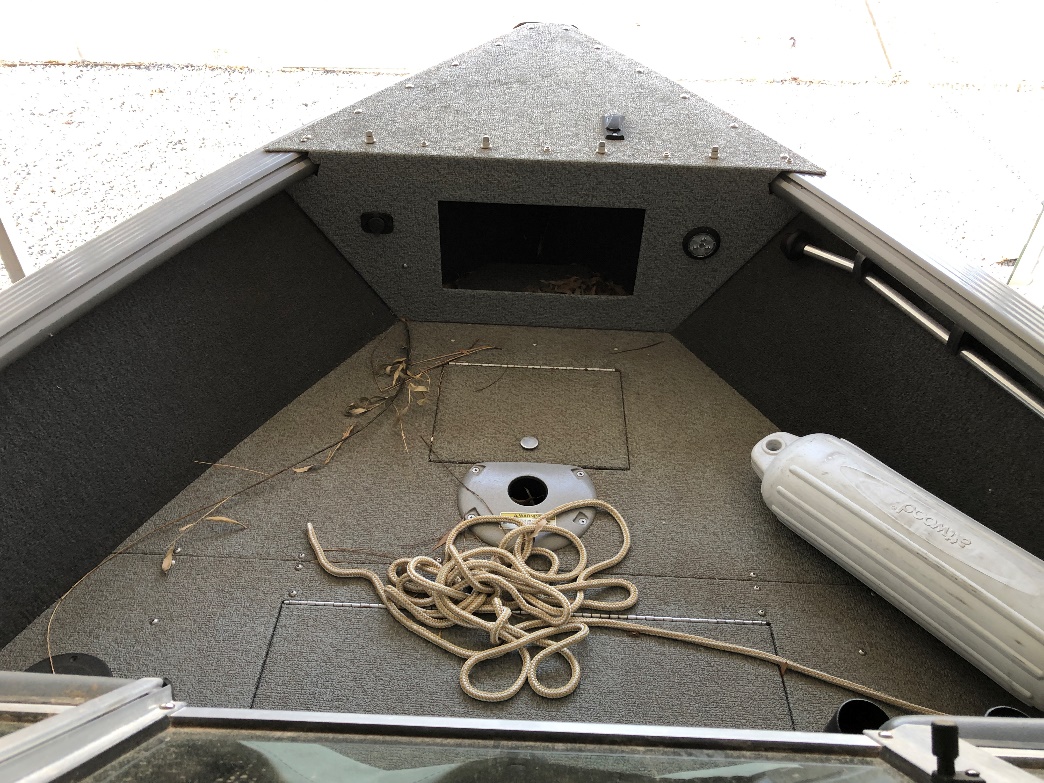 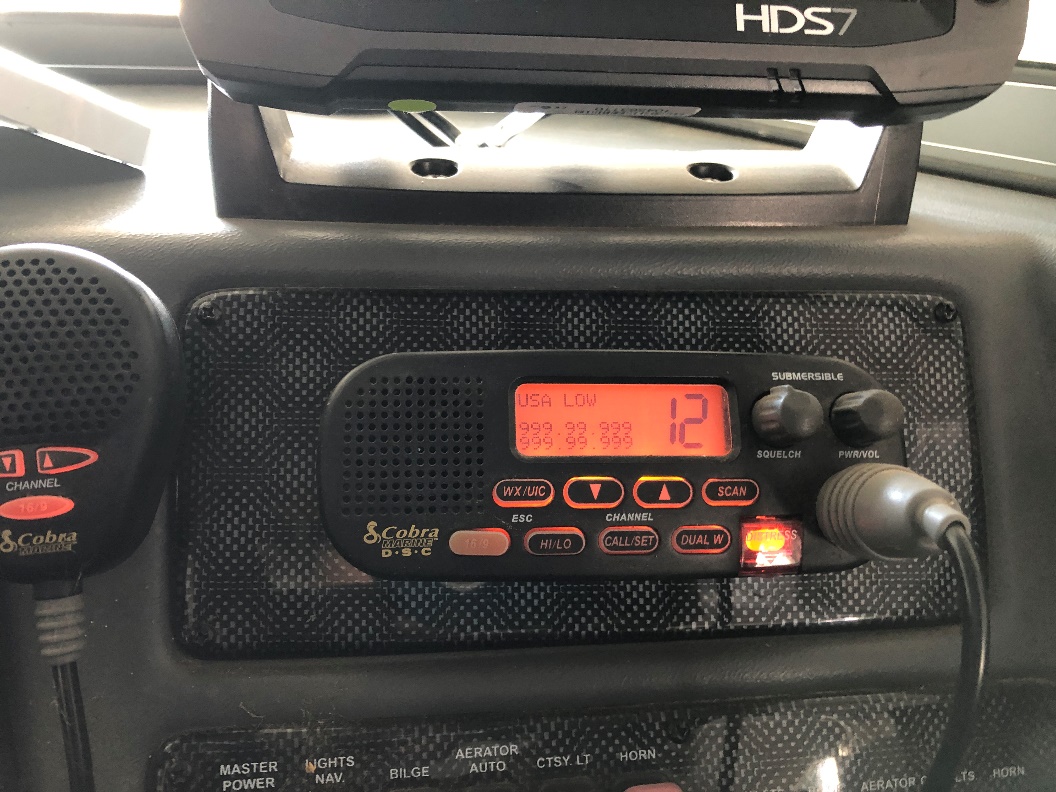 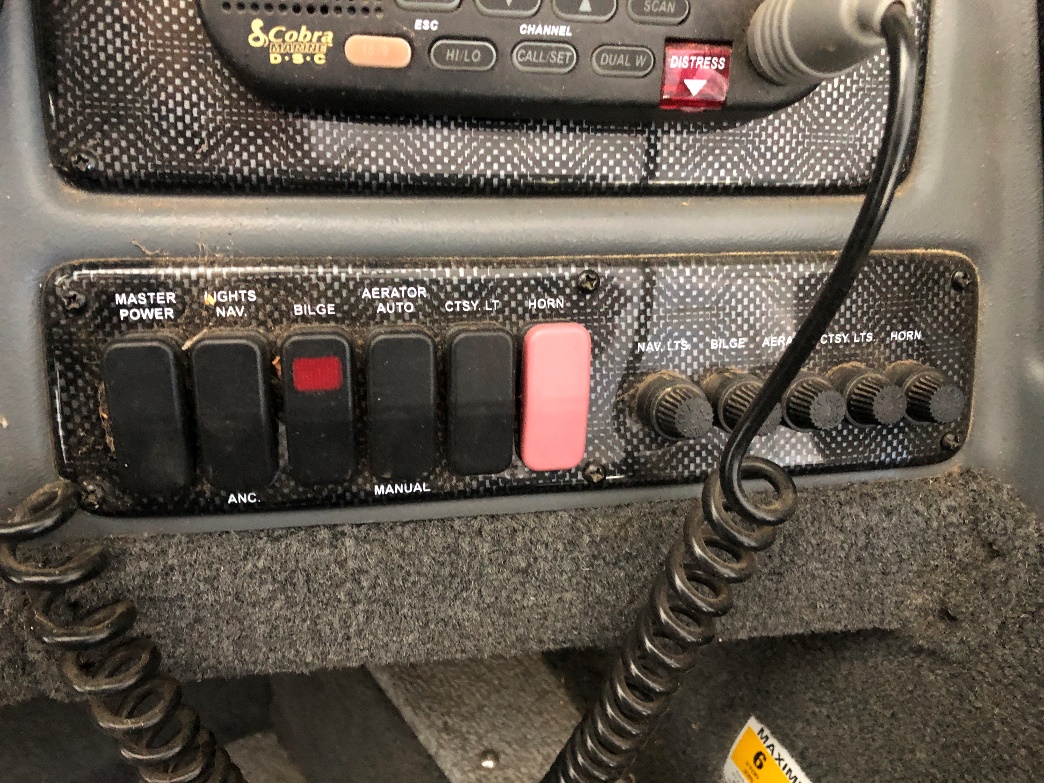 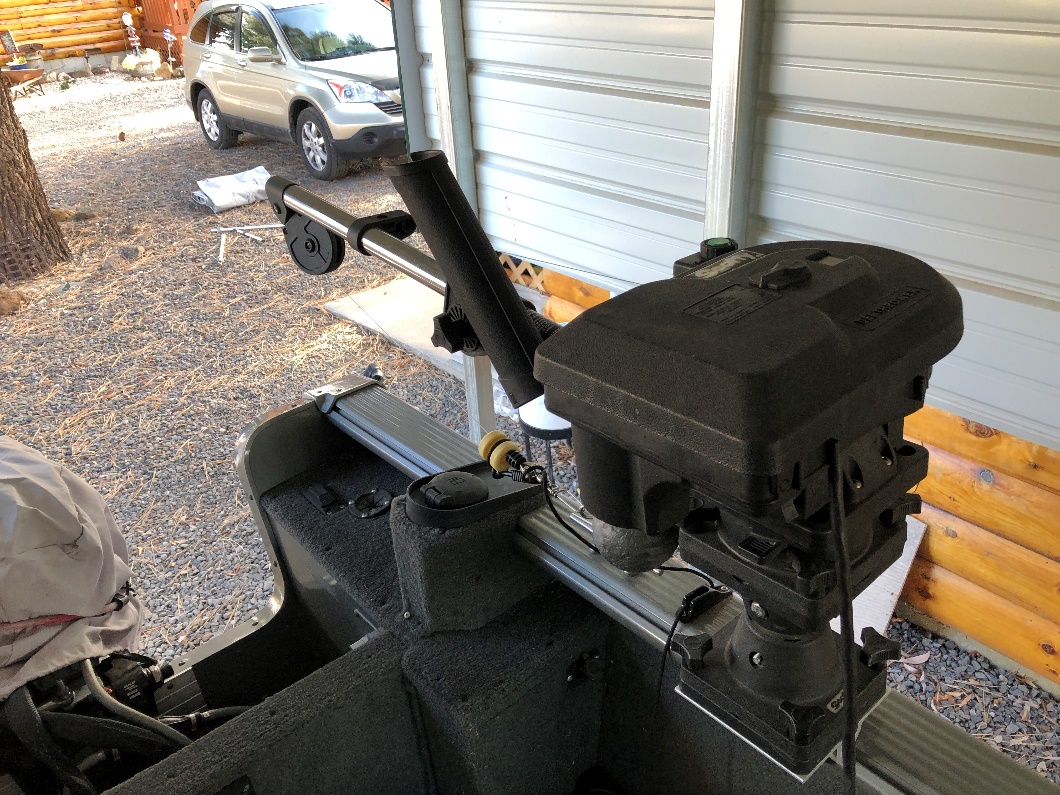 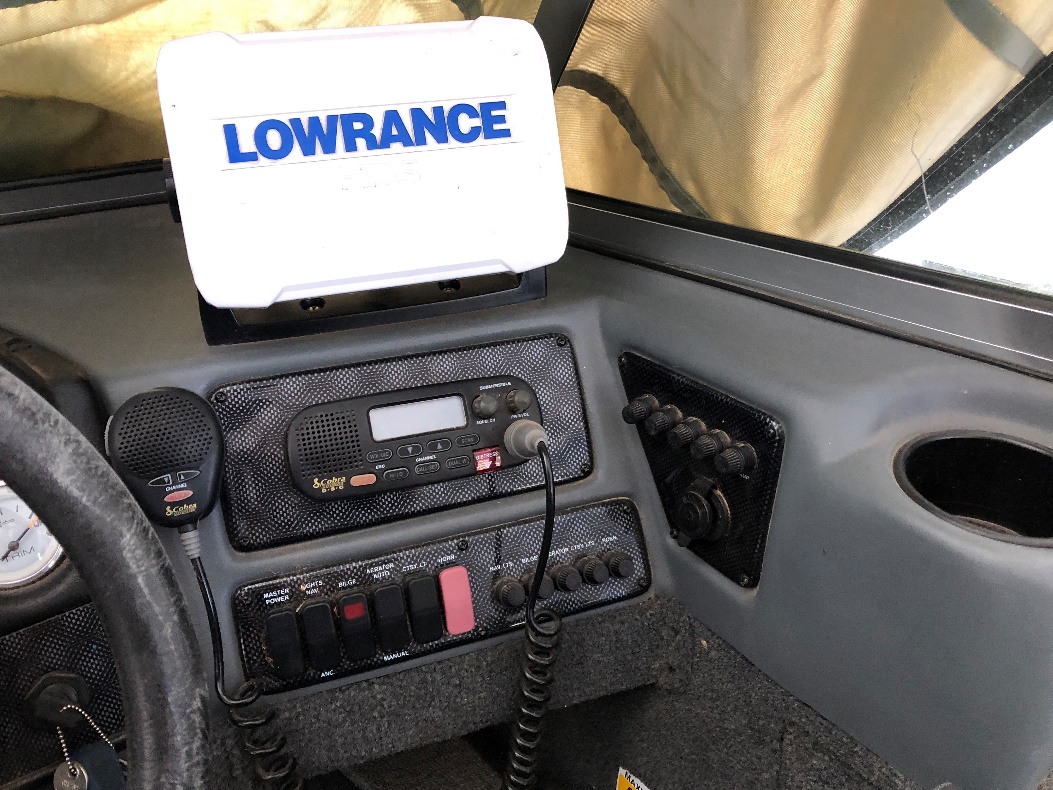 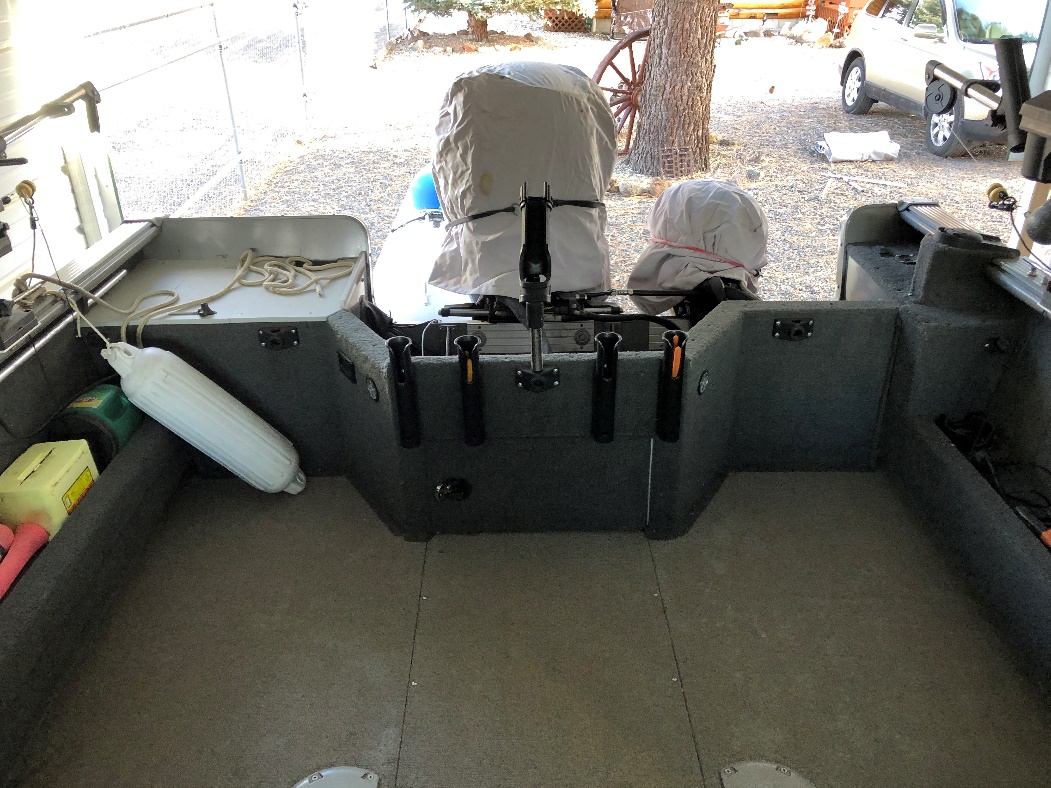 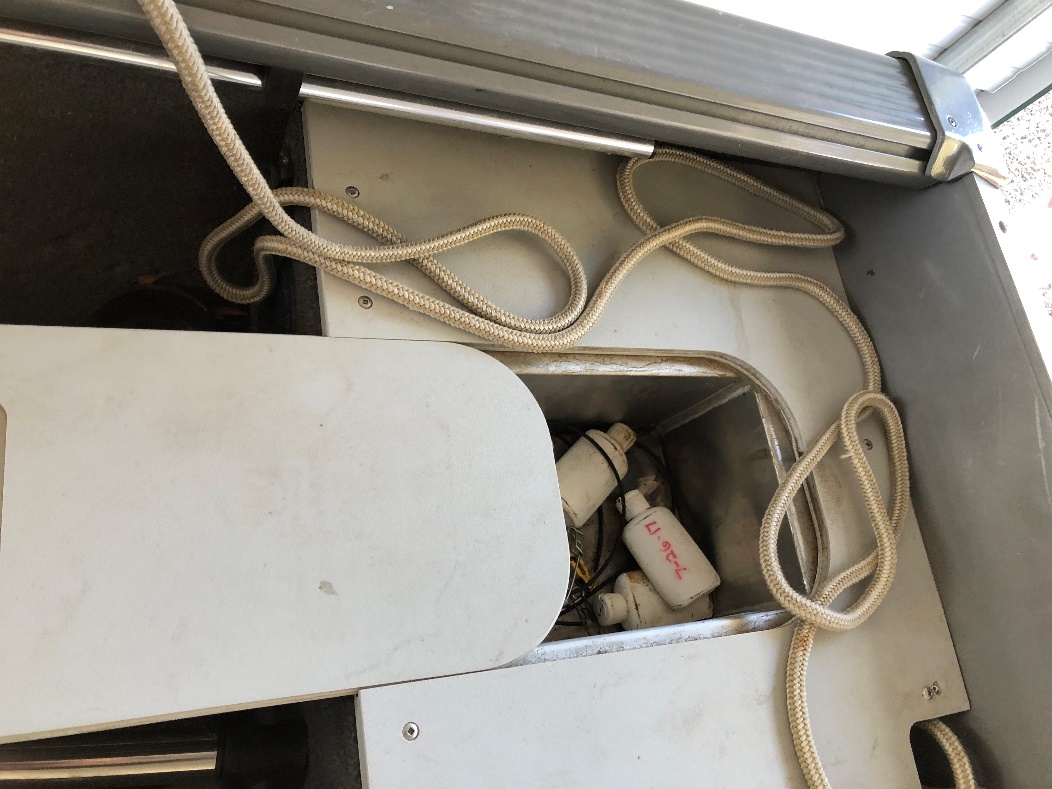 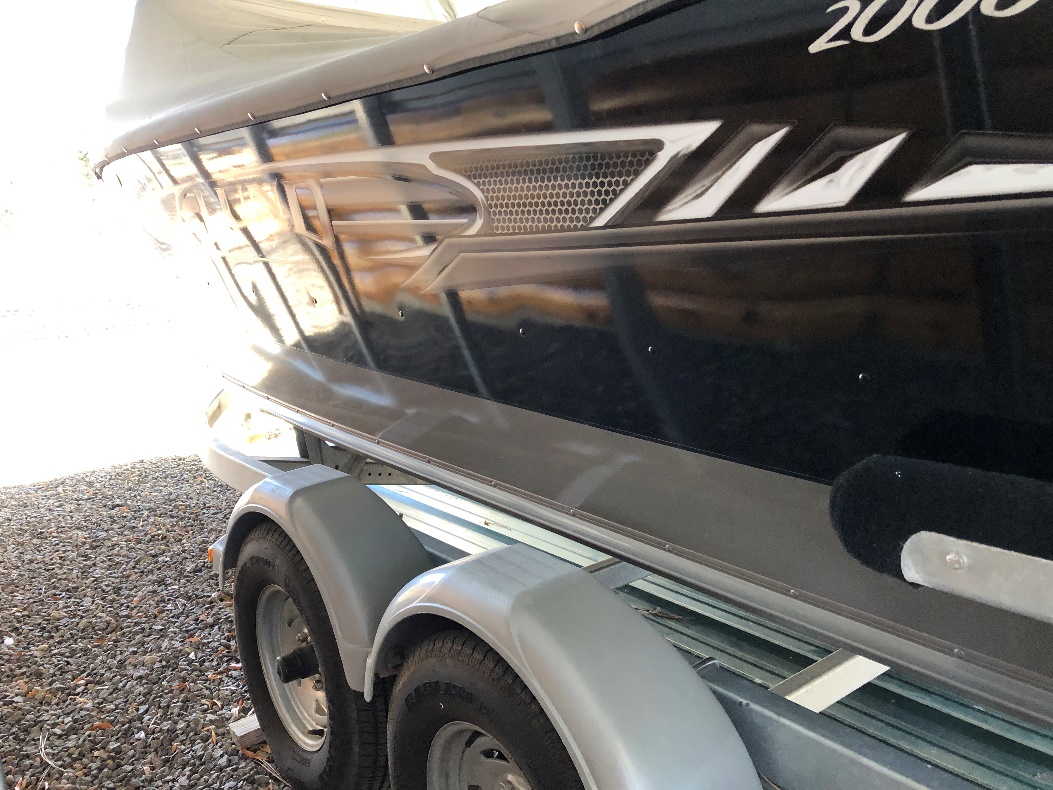 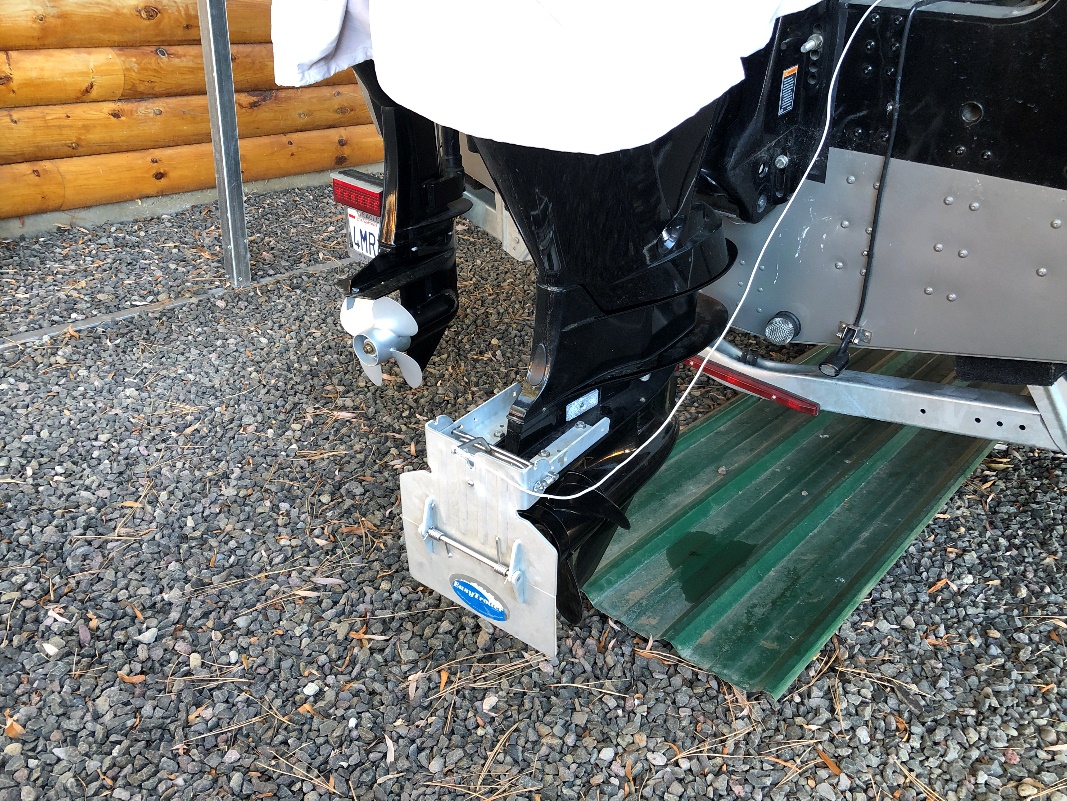 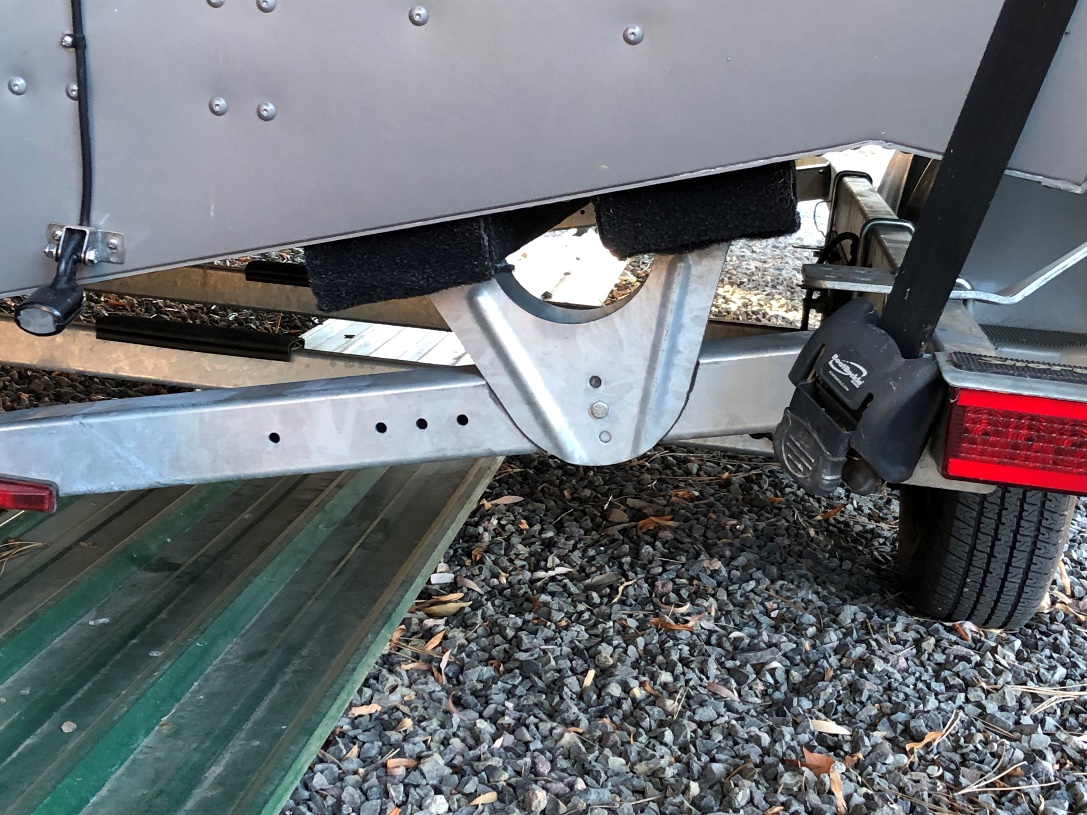 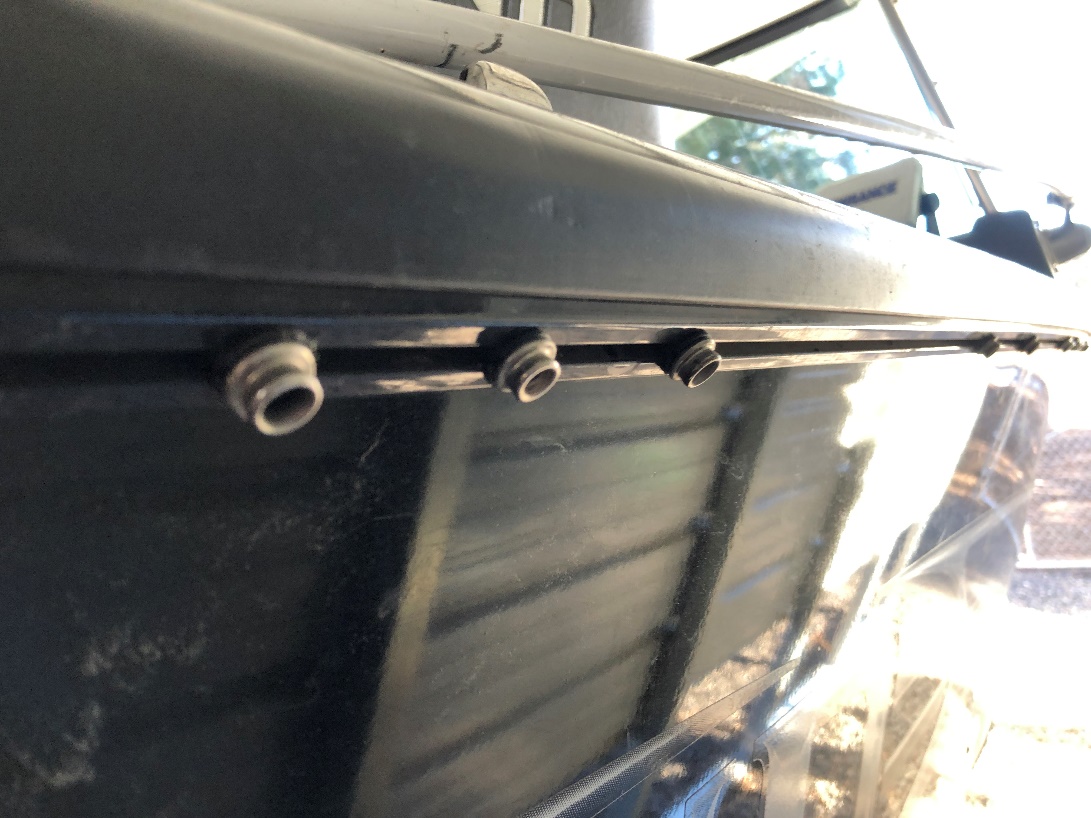 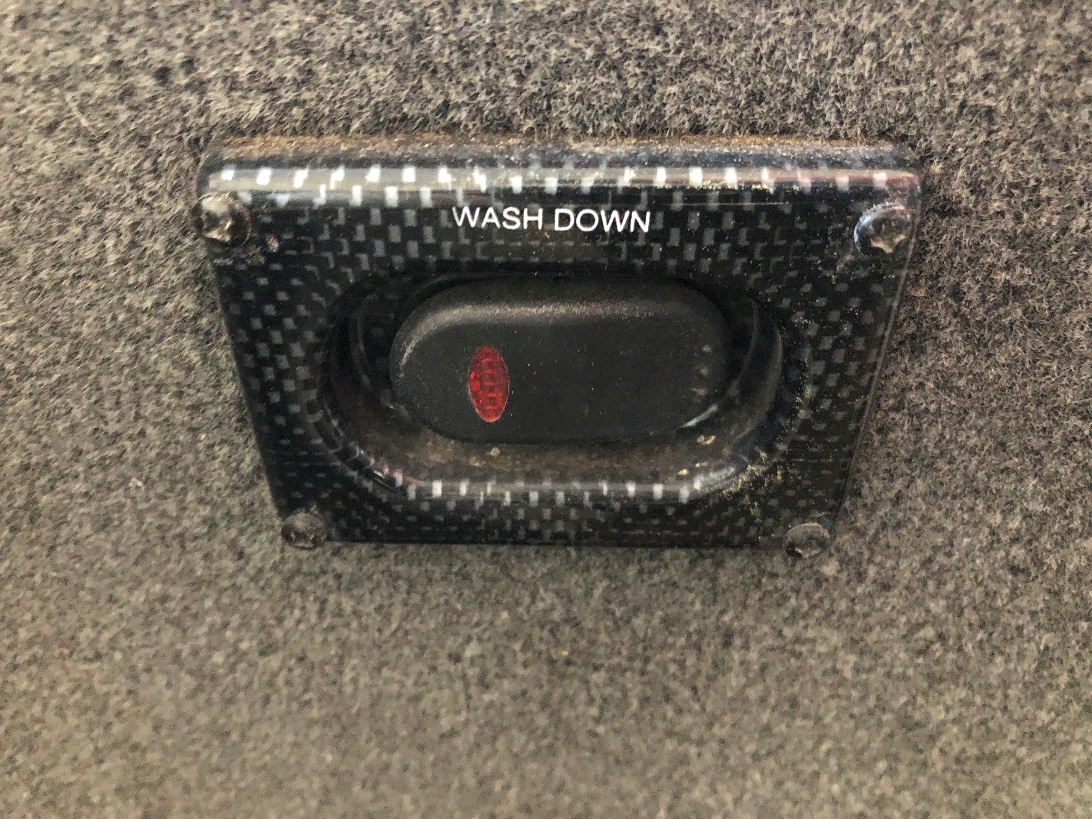 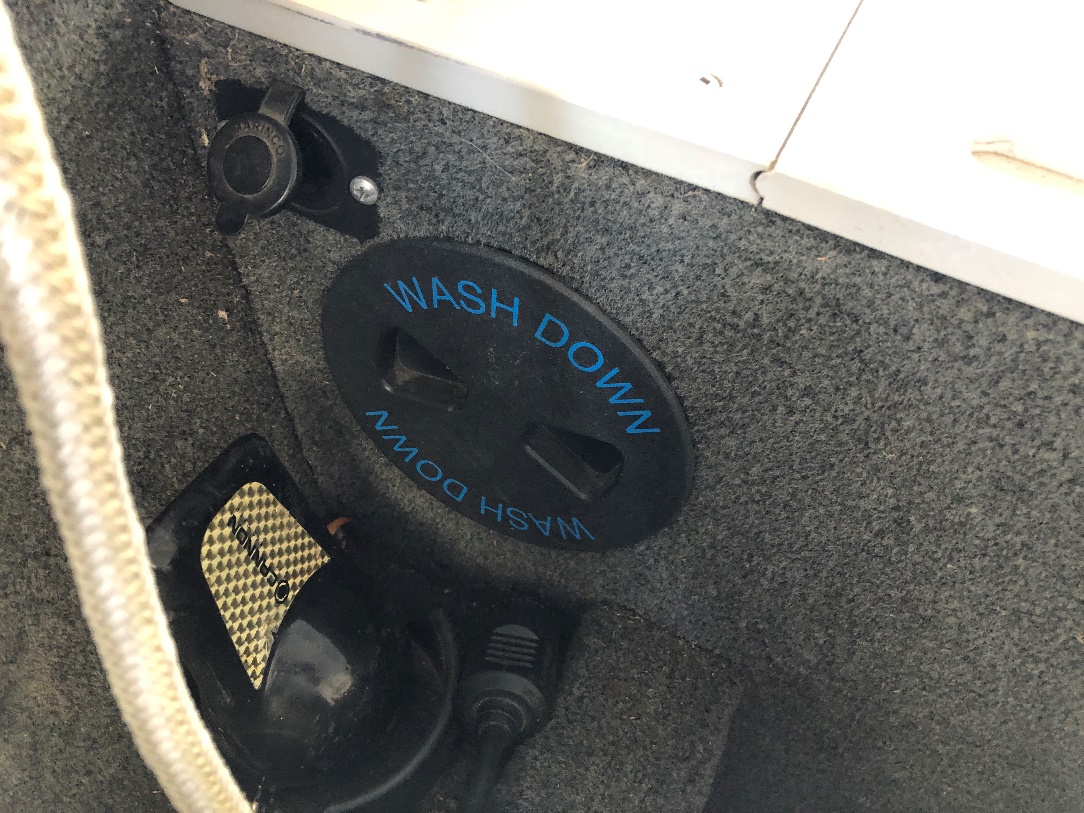 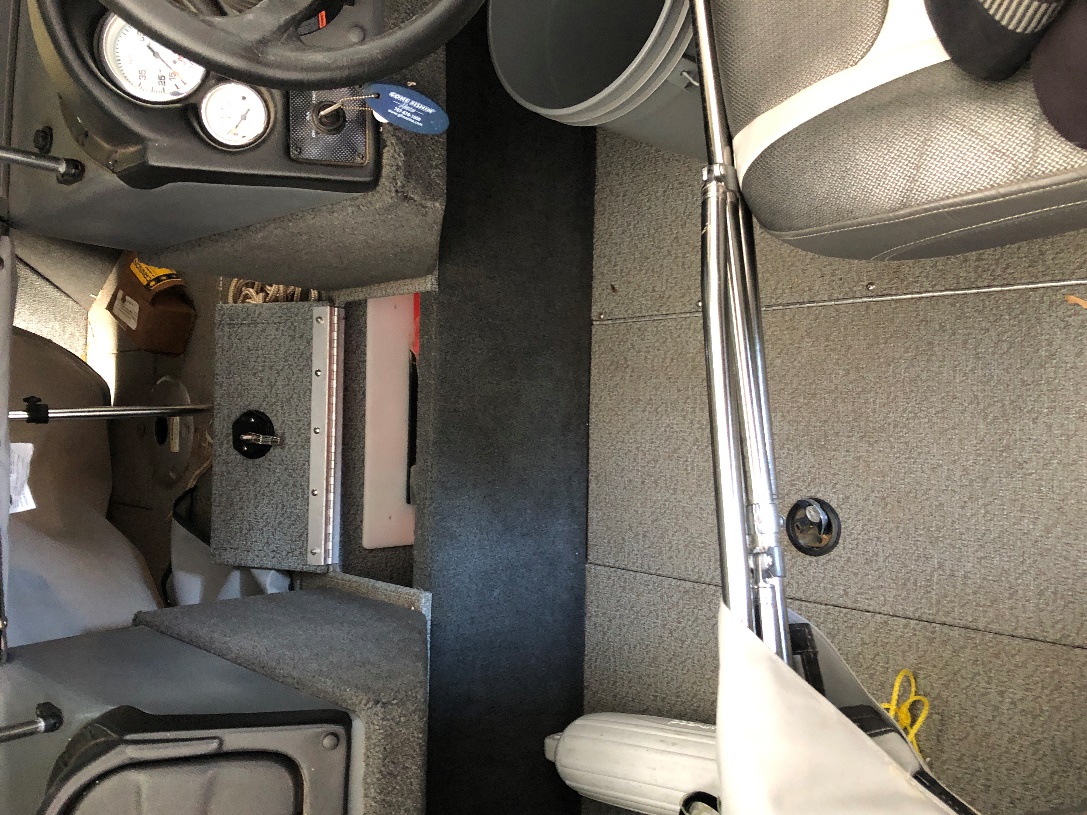 